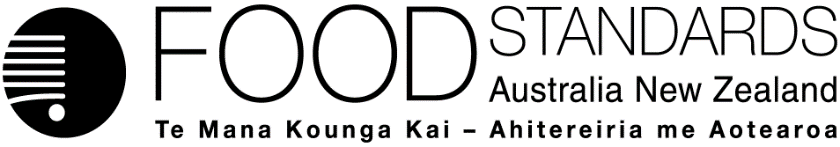 28 March 2017[09–17]Administrative Assessment Report – Application A1143Food derived from DHA Canola Line NS-B50027-4DecisionChargesApplication Handbook requirementsConsultation & assessment timeframeDate received:  10 February 2017Date due for completion of administrative assessment:  3 March 2017Date completed:  3 March 2017Date received:  10 February 2017Date due for completion of administrative assessment:  3 March 2017Date completed:  3 March 2017Date received:  10 February 2017Date due for completion of administrative assessment:  3 March 2017Date completed:  3 March 2017Applicant:  Nuseed Pty LtdApplicant:  Nuseed Pty LtdPotentially affected standard:Schedule 26Brief description of Application:To seek approval for food derived from canola line NS-B50027-4, genetically modified to produce omega-3 long chain polyunsaturated fatty acids, particularly DHA, in the seed.Brief description of Application:To seek approval for food derived from canola line NS-B50027-4, genetically modified to produce omega-3 long chain polyunsaturated fatty acids, particularly DHA, in the seed.Potentially affected standard:Schedule 26Procedure:  GeneralEstimated total hours: Maximum 650 hoursReasons why:This kind of application involves an assessment of the potential risk to public health and safety.Provisional estimated start work:  Late March 2017Application acceptedDate:  3 March 2017Has the Applicant requested confidential commercial information status? Yes ✓	NoWhat documents are affected? Report Nº 2016-002, Supplemental File 1, Supplemental File 2, Supplemental File 3, Supplemental File 4, Supplemental File 5, Supplemental File 6, Report Nº 2016-004, Report Nº 2016-017, Report Nº 2016-018, Report Nº 2016-019, Report Nº 2016-021, Report Nº 2016-022Has the Applicant provided justification for confidential commercial information request? Yes ✓	No	N/ADoes FSANZ consider that the application confers an exclusive capturable commercial benefit on the Applicant?Yes ✓	No If yes, indicate the reason:The technology behind the Application has been developed solely by the Applicant, thus the Applicant will gain an exclusive benefit if the Application is approved.The Applicant indicated that the application confers an ECCB.Due date for fees:  3 April 2017 (fees received 22 March 2017)Does the Applicant want to expedite consideration of this Application?Yes	No ✓	Not known Which Guidelines within the Part 3 of the Application Handbook apply to this Application?3.1.1, 3.5.1 Is the checklist completed?Yes ✓	NoDoes the Application meet the requirements of the relevant Guidelines?  Yes ✓	No Does the Application relate to a matter that may be developed as a food regulatory measure, or that warrants a variation of a food regulatory measure?Yes ✓	NoIs the Application so similar to a previous application or proposal for the development or variation of a food regulatory measure that it ought not to be accepted?Yes	No ✓Did the Applicant identify the Procedure that, in their view, applies to the consideration of this Application?Yes ✓	NoIf yes, indicate which Procedure: GeneralOther Comments or Relevant Matters:Nil Proposed length of public consultation period:  6 weeks Proposed timeframe for assessment:‘Early Bird Notification’ due:  29 March 2017Commence assessment (clock start)	22 March 2017Completion of assessment & preparation of draft food reg measure	Mid-July 2017Public comment	Late July–early September 2017Board to complete approval	Early December 2017Notification to Forum	Mid-December 2017Anticipated gazettal if no review requested	Late February 2018